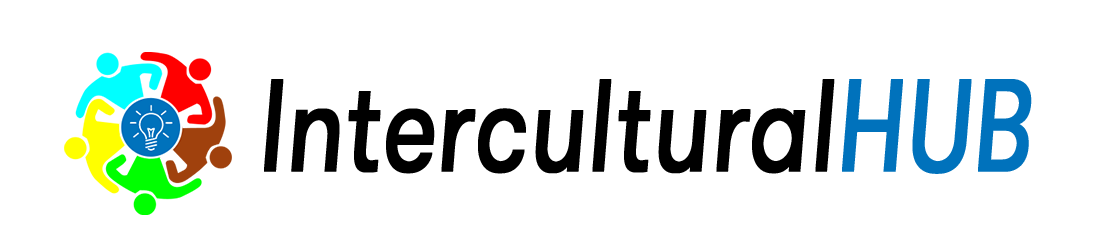 FORMULAIRE DE DEMANDECe formulaire est destiné à tous ceux qui souhaitent présenter leur candidature pour accéder à l'Appel à Idées "InterculturalHUB"L'envoi de ce formulaire implique la candidature à l'appel.Avec la candidature à l'initiative, le participant s'engage à accepter sans réserve le Règlement du concours et les  ajouts et / ou modifications  relatifs qui seront  publiés sur le site www.impacthubre.it/call/interculturalhub/ La date limite de dépôt de la demande, selon les procédures établies par le Règlement à l'article 6, est fixée à 18h00 (heure italienne) le 30 juin 2018.Informations générales----------------------------------------------------------------------------------------------------1. Données relatives au projet1. Nom du projet / idée (150 caractères maximum)Description du Projet / Idée entrepreneuriale --------------------------------------------- ------------------------ Décrivez le projet / l'idée, en soulignant sa valeur ajoutée. (2500 caractères maximum)     2.    Quel rôle joue la compétence interculturelle dans le projet? (1000 caractères maximum)   3.     A quel stade de développement est votre idée / projet? (1000 caractères maximum)Attentes sur l'idée entrepreneuriale --------------------------------------------- -------------------------------------  Décrivez les prochaines étapes / étapes que vous pensez devoir effectuer pour produire le résultat de votre projet / idée (1000 caractères maximum) Quelles sont les relations avec le territoire et l'impact attendu du projet? (1000 caractères maximum) Qu'est-ce qui pourrait être utile pour vous pour améliorer votre projet / idée? (1000 caractères maximum)Équipe de projet ----------------------------------------------- -------------------------------------------------- -----------1. DÉCRIVEZ L'ÉQUIPE (personne physique / entreprise - partenaire / non-membre - travailleur / bénévole - entreprise coopérative / autre forme d'entreprise / organisation, compétences clés, expériences antérieures et rôle dans le projet, contacts et références sociales) (2500 caractères maximum)Mettez en valeur les compétences interculturelles de l'équipe (en copiant aussi ce qui est écrit ci-dessus) (1000 caractères maximum )      3.   Toutes les figures ou compétences manquantes       (1000 caractères maximum)Question finale ------------------------------------------------ -------------------------------------------------- -----------Pourquoi voudriez-vous  faire partie d’InterculturalHUB? ( 1000 caractères maximum)Déclarations et autorisations ----------------------------------------------- ---------------------------------------------Les présentes déclarations doivent être signées par le contact des opérations du projet pour l'appel InterculturalHUB.Déclaration de reconnaissance du règlementJe déclare avoir lu les Règles de l'initiative InterculturalHUB.Déclaration d'authenticité des informations contenues dans le formulaire de candidatureConscient des sanctions pénales prévues en cas de fausseté dans les actes et les fausses déclarations, comme établi par l'art.76 du D.P.R. 445 du 28/12/2000 et la perte éventuelle des avantages résultant de la disposition éventuellement délivrée sur la base de la déclaration mensongère, je déclare que toutes les informations contenues dans ce formulaire de demande est  vraie.Date et Signature du Contact Opérationnel____________________________________________Prénom/ NomAdresse de résidenceAdresse de domicileTéléphone portable E-mailCitoyenneté	Date de naissanceGenreCode fiscal